Name of Journal: World Journal of OrthopedicsESPS Manuscript NO: 24637Manuscript Type: Case ReportExtensor pollicis brevis tendon can hyperextend thumb interphalangeal joint in absence of extensor pollicis longus: Case report and review of the literatureStrauch RJ et al. Extensor pollicis brevis can fully extend thumbRobert J Strauch, Carolyn B StrauchRobert J Strauch, Department of Orthopaedic Surgery, Columbia University, New York, NY 10032, United StatesCarolyn B Strauch, Dartmouth College, Hanover, NY 03755, United StatesAuthor contributions: All authors contributed to the acquisition of data, writing, and revision of this manuscript.Institutional review board statement: Attached-no formal IRB approval needed for case report.Informed consent statement: The patient involved in this study gave his verbal consent to inclusion in this case report.Conflict-of-interest statement: The authors have no conflict of interests.Open-Access: This article is an open-access article which was selected by an in-house editor and fully peer-reviewed by external reviewers. It is distributed in accordance with the Creative Commons Attribution Non Commercial (CC BY-NC 4.0) license, which permits others to distribute, remix, adapt, build upon this work non-commercially, and license their derivative works on different terms, provided the original work is properly cited and the use is non-commercial. See: http://creativecommons.org/licenses/by-nc/4.0/Manuscript source: Invited manuscriptCorrespondence to: Robert J Strauch, MD, Professor of Orthopaedic Surgery, Department of Orthopaedic Surgery, Columbia University, 622 West 168th Street, PH11-1119, New York, NY 10032, United States. robertjstrauch@hotmail.comTelephone: +1-212-3054272Fax: +1-212-3054040Received: January 30, 2016  Peer-review started: February 1, 2016First decision: April 15, 2016Revised: April 17, 2016  Accepted: May 7, 2016Article in press:    Published online: AbstractWe are reporting a case of extensor pollicis longus tendon rupture which did not require tendon transfer owing to the ability of the intact extensor pollicis brevis (EPB) to fully hyperextend the thumb interphalangeal joint. The thumb metacarpophalangeal joint was also able to be fully actively extended by the EPB. Previous anatomical studies have demonstrated that the insertional anatomy of the EPB tendon is highly variable and sometimes inserts onto the extensor hood and distal phalanx, which is likely the mechanism by which our patient was able to fully extend the thumb interphalangeal joint. Despite the potential for the EPB to extend the IP joint of the thumb, virtually all previously reported cases of extensor pollicis longus (EPL) tendon rupture had deficits of thumb IP extension requiring tendon transfer. This case highlights the potential ability of the EPB tendon to completely substitute for the function of the EPL tendon in providing thumb IP joint extension.Key words: Extensor pollicis brevis; Extensor pollicis longus; Tendon rupture; Extensor pollicis longus tendon rupture© The Author(s) 2016. Published by Baishideng Publishing Group Inc. All rights reserved.Core tip: The extensor pollicis brevis may be able to substitute for extensor pollicis longus (EPL) function in some patients when EPL has ruptured.Strauch RJ, Strauch CB. Extensor pollicis brevis tendon can hyperextend thumb interphalangeal joint in absence of extensor pollicis longus: Case report and review of the literature. World J Orthop 2016; In pressINTRODUCTIONExtensor pollicis longus (EPL) tendon rupture may occur spontaneously or following distal radius fracture, surgical fixation, or repetitive use[1,2]. Virtually all reported cases of EPL tendon rupture have been treated by tendon transfer or tendon grafting in order to restore thumb interphalangeal joint extension. The extensor pollicis brevis (EPB) tendon is classically described as inserting upon the base of the thumb proximal phalanx providing thumb metacarpophalangeal joint extension. Several anatomic studies, however, have demonstrated the EPB insertional anatomy to be highly variable with potential insertions on the extensor hood as well as the distal phalanx (Table 1)[3-8]. One study demonstrated that 21% of EPB tendons, when pulled on at the wrist level, would cause thumb IP joint extension in cadavers[7]. It is interesting therefore, that to the best of our knowledge, there have been no reports of EPL rupture in which thumb MP and IP joint extension remains normal. We report a case of EPL tendon rupture in which normal thumb MP and IP motion was preserved most likely owing to the EPB inserting on the extensor hood and/or the distal phalanx. CASE REPORTA 64 years old right handed man had sustained a right wrist scaphoid fracture in 1969 which went on to develop a scaphoid nonunion advanced collapsed deformity (SNAC wrist) with arthritic changes and a large bone spur from the dorsal scaphoid. Nevertheless, he had no wrist pain and the right wrist never bothered him enough to warrant treatment. Six weeks prior to presentation to us, he was reaching for something and felt a pop in his right wrist. His physician referred him for hand surgery evaluation. On physical examination his right wrist extended to 30 degrees and flexed to 30 degrees compared to 45 degrees and 70 degrees respectively on the left wrist. His right wrist had bony enlargement dorsally on the radial side, but was non-tender and there was no pain with motion. His EPL tendon was noted to be completely ruptured. However, his EPB tendon could visibly fully extend both the thumb MP and IP joints (Figures 1, 2 and 3). His active thumb motion was 0-60 degrees at the MP joint and 15 degrees of hyperextension to 50 degrees of flexion at the IP joint. The only difference between the right and left thumbs was that when his hands were put flat on the table, he was unable to fully lift the right thumb up off the table compared to the left side (Figure 4 and Video core tip 1). X-rays of his right wrist revealed a SNAC wrist with a large bony osteophyte protruding dorsally from the scaphoid. Our impression was that the EPL tendon had ruptured over the dorsal spike from the scaphoid as this was directly underlying the normal course of the EPL tendon and there was concern that his wrist extensors might also rupture over the bony spike. Therefore, a magnetic resonance imaging (MRI) of the right wrist was obtained which revealed that the extensor carpi radialis longus (ECRL) tendon was 50% eroded over the dorsal spike of the scaphoid nonunion and that the EPL tendon had completely ruptured. After discussion with the patient, it was decided to perform a surgical procedure to debride the bone spike from the scaphoid nonunion that could potentially lead to rupture of his wrist extensor tendons, having already ruptured the EPL tendon. Since he had no pain in the wrist nor deficits of thumb IP joint extension we did not plan to perform any procedure to address the arthritis or the EPL rupture. At the time of surgery, which was performed under a regional anesthetic, the EPL tendon was seen to be completely ruptured with the proximal end retracted and the ECRL tendon was 50% eroded. The sharp spikes from the scaphoid nonunion were debrided and the capsule was closed over the scaphoid as a soft tissue interposition between the bone and the wrist extensor tendons. Post-operatively, he was immobilized for 10 d at which time the sutures were removed and he resumed normal activities without pain. At 3 mo follow up he had no complaints of pain and was using his hand and wrist normally.DISCUSSIONTo the best of our knowledge, virtually all previously reported cases of EPL tendon rupture have been associated with deficits of thumb interphalangeal joint extension.  Anatomical dissections have shown the EPB tendon insertion to be highly variable with insertions on the thumb proximal phalanx as well as the extensor hood and the distal phalanx (Table 1). It is, therefore, reasonable to assume that a minority of EPL tendon ruptures may be clinically overlooked owing to the ability of the EPB tendon to fully extend the thumb interphalangeal joint. These cases may never come to the attention of physicians since while the patients may experience a pop and temporary discomfort, their thumbs may continue to work fairly normally. The cases presenting to orthopedic and hand surgeons, therefore, may represent patients in whom the EPB tendon is unable to fully compensate for the function of the EPL tendon. This case report highlights the anatomical ability of the EPB tendon to fully substitute for the EPL tendon with respect to thumb interphalangeal joint extension. EPL tendon rupture may therefore be more common than is currently appreciated since cases such as these may never present for treatment.  COMMENTSCase characteristicsA 64 years old man with rupture of the extensor pollicis longus (EPL) tendon presenting with preserved ability to full extend his thumb at the interphalangeal and metacarpophalangeal joints.Clinical diagnosisThe EPL tendon was noted to be ruptured both visibly, on examination, on magnetic resonance imaging (MRI) and at the time of surgical exploration, and yet the extensor pollicis brevis (EPB) tendon was able to fully extend the thumb at the IP and MP joints.Differential diagnosisThe EPB tendon was clearly seen extending the thumb, likely due to its insertion on the extensor hood and/or distal phalanx.Imaging diagnosisMRI showed EPL tendon rupture.TreatmentThe prominent bony outgrowth that had caused the EPL rupture was surgically excised so it did not further erode the wrist extensor tendons.Related reportsVirtually all previously reported series of EPL tendon ruptures had deficits of IP thumb joint extension requiring surgery with tendon transfer or grafting. This case report highlights that tendon transfer may not always be required for EPL tendon rupture.Term explanationThe EPB tendon and the EPL tendon both extend the thumb.Experiences and lessonsThere may be many patients with EPL tendon rupture who do not require tendon transfer due to the ability of the EPB to extend the thumb IP joint.Peer-reviewThis is a concise and well written report which is of surgical interest. The video is a useful adjunct.REFERENCES1 Kim CH. Spontaneous rupture of the extensor pollicis longus tendon. Arch Plast Surg 2012; 39: 680-682 [PMID: 23233902 DOI: 10.5999/aps.2012.39.6.68]2 Hu CH, Fufa D, Hsu CC, Lin YT, Lin CH. Revisiting spontaneous rupture of the extensor pollicis longus tendon: eight cases without identifiable predisposing factor. Hand (NY) 2015; 10: 726-731 [PMID: 26568731 DOI: 10.1007/s11552-015-9746-y]3 Stein AH. Variations of the tendons of insertion of the abductor pollicis longus and the extensor pollicis brevis. Anat Rec 1951; 110: 49-55 [PMID: 14838330 DOI: 10.1002/ar.1091100106]4 Dawson S, Barton N. Anatomical variations of the extensor pollicis brevis. J Hand Surg Br 1986; 11: 378-381 [PMID: 3794479 DOI: 10.1016/0266-7681(86)90161-0]5 Brunelli GA, Brunelli GR. Anatomy of the extensor pollicis brevis muscle. J Hand Surg Br 1992; 17: 267-269 [PMID: 1624857 DOI: 10.1016/0266-7681(92)90112-F]6 Kulshreshtha R, Patel S, Arya AP, Hall S, Compson JP. Variations of the extensor pollicis brevis tendon and its insertion: a study of 44 cadaveric hands. J Hand Surg Eur Vol 2007; 32: 550-553 [PMID: 17950220 DOI: 10.1016/j.jhse.2007.04.013]7 Alemohammad AM, Yazaki N, Morris RP, Buford WL, Viegas SF. Thumb interphalangeal joint extension by the extensor pollicis brevis: association with a subcompartment and de Quervain's disease. J Hand Surg Am 2009; 34: 719-723 [PMID: 19345877 DOI: 10.1016/j.jhsa.2008.12.015]8 Shigematsu S, Shimizu H, Beppu M, Hirata K. Anatomy of the extensor pollicis brevis associated with an extension mechanism of the thumb metacarpophalangeal joint. Hand Surg 2014; 19: 171-179 [PMID: 24875499 DOI: 10.1142/S0218810414500166]P-Reviewer: Musumeci G, Wharton R S-Editor: Ji FF L-Editor: E-Editor: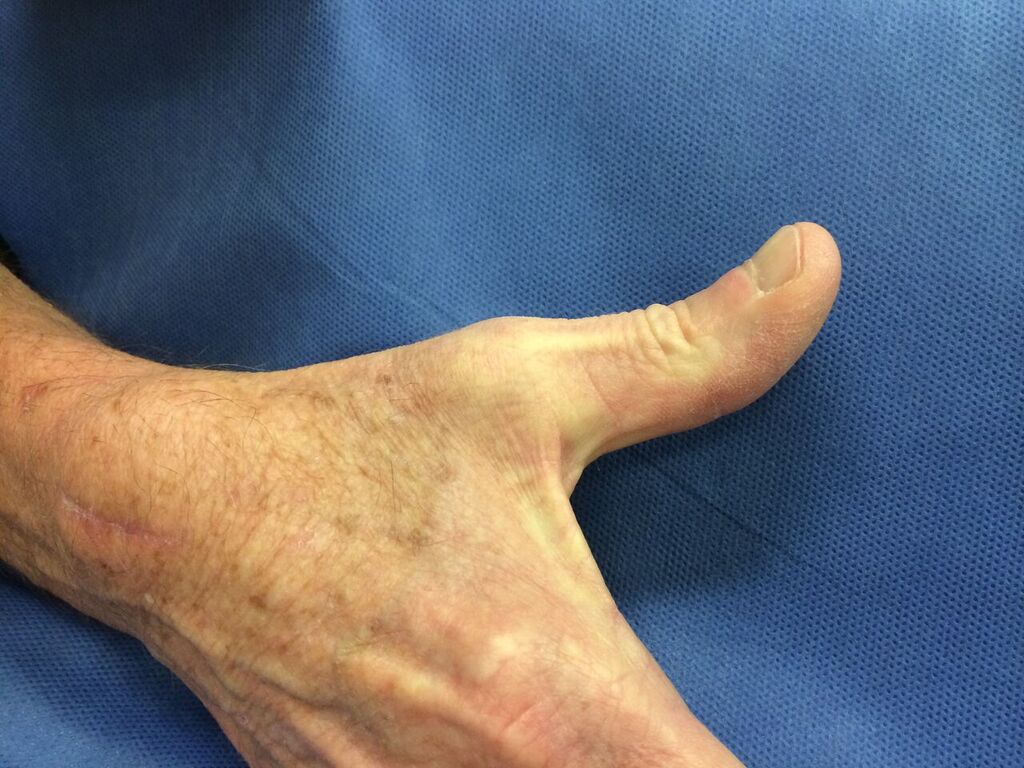 Figure 1 Patient demonstrating full thumb MP and IP extension using only extensor pollicis brevis tendon.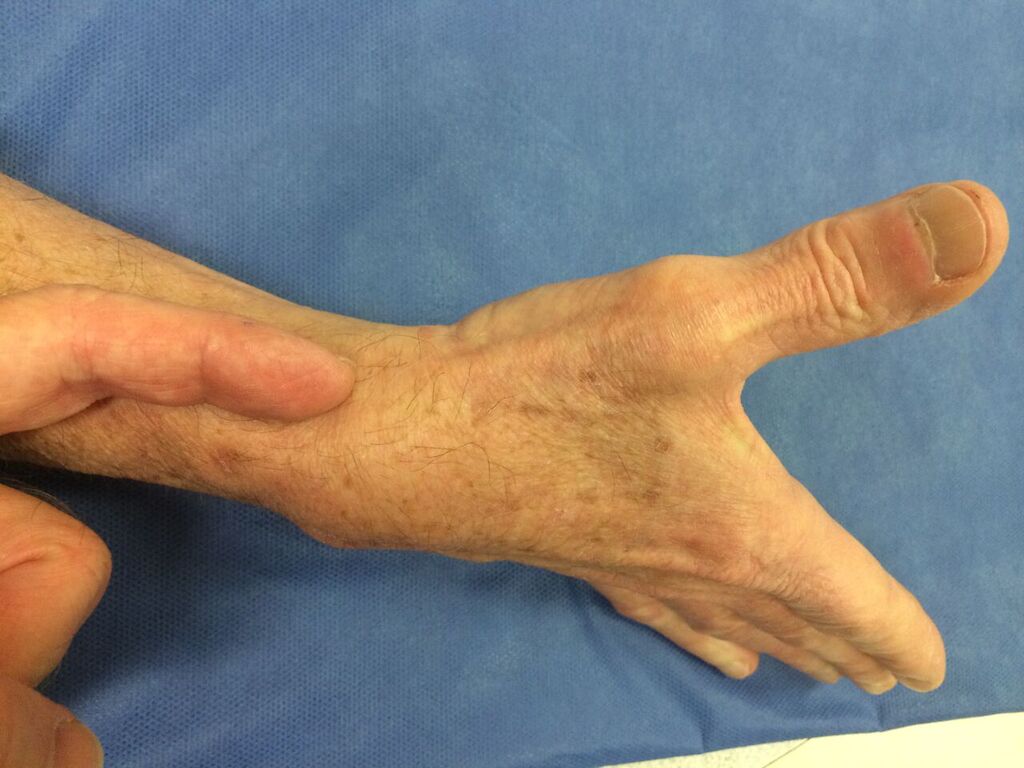 Figure 2 Examiner’s finger pointing to extensor pollicis brevis tendon which is extending thumb at MP and IP joints. 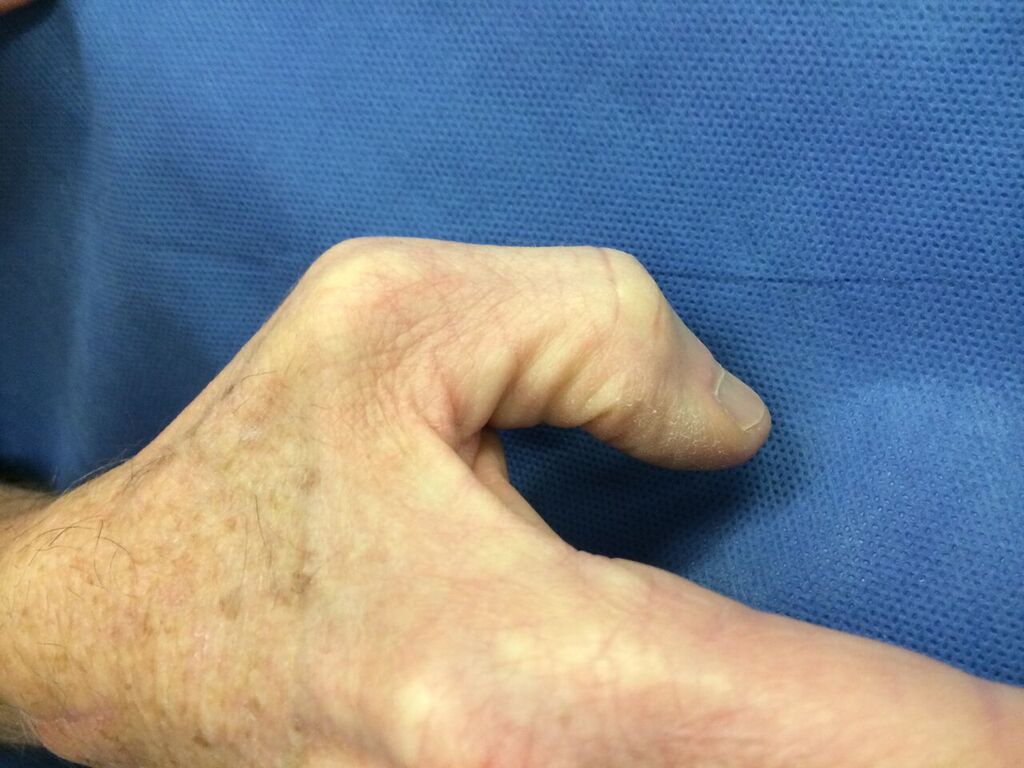 Figure 3 Patient demonstrating thumb MP and IP flexion.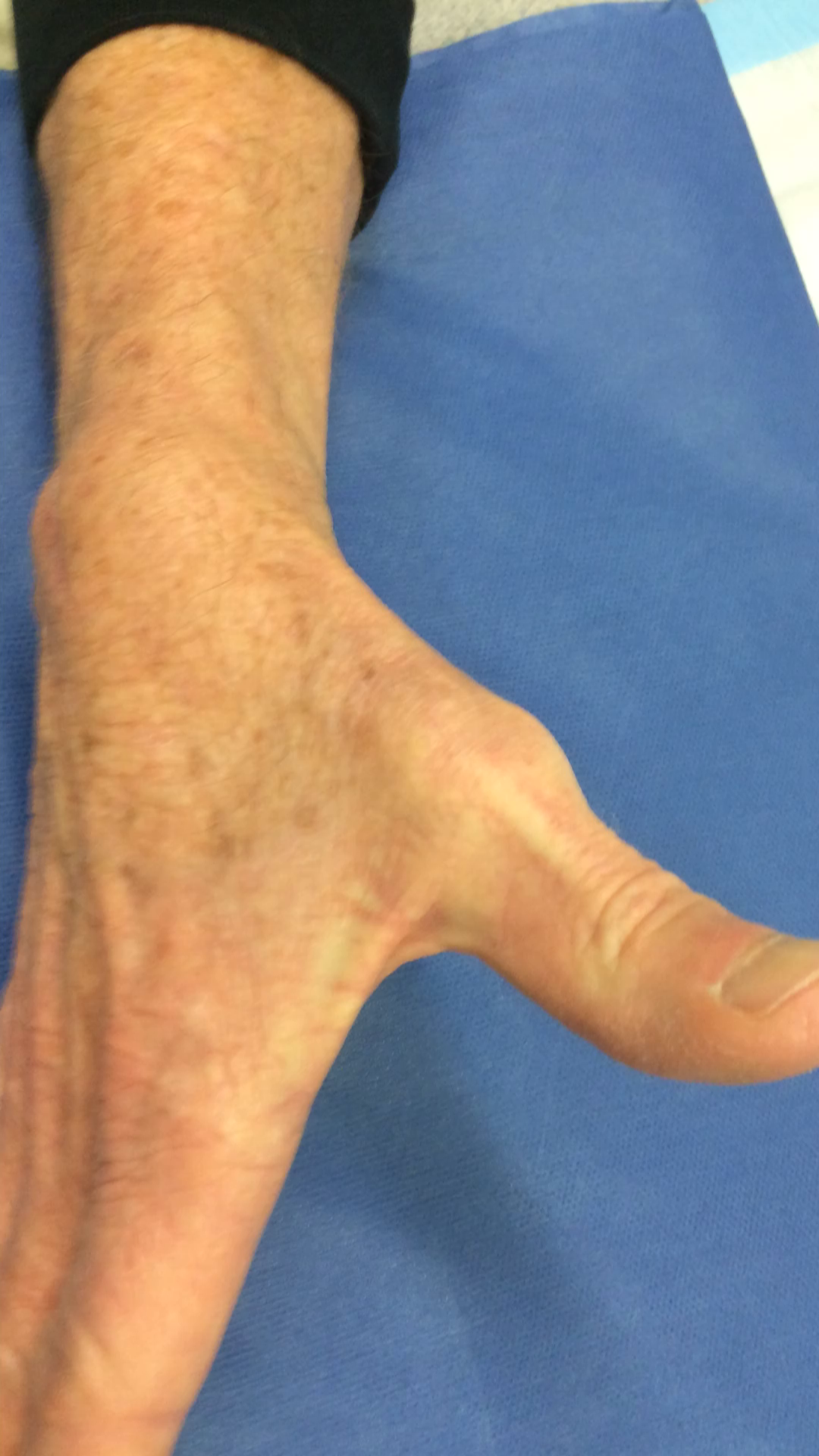 Figure 4 Extensor pollicis brevis tendon extending thumb (Video core tip 1).Table 1 Previous anatomic studies of extensor pollicis brevis insertional anatomyEPB: Extensor pollicis brevis; EPL: Extensor pollicis longus.Ref.Type of study# of handsEPB insertion siteStein[3]Cadaver study42 cadavers, 84 wrists dissectedNo comment on insertional anatomyDawson and Barton[4]Cadaver Study16 hands of eights cadavers56% inserted partly to the base of the first phalanx and partly to the extensor hood25% inserted entirely on the base of the thumb proximal phalanx19% inserted entirely onto the extensor hood5% were absent - the Abductor pollicis longus tendon instead inserted partly to the extensor hood and partly to proximal phalanxFour out of the eight cadavers showed asymmetry of the EPB between right and left handsBrunelli and Brunelli[5]Cadaver study52 hands19% inserted onto proximal phalanx with most also having attachments to extensor hood69% inserted into the extensor hood8% inserted into the base of the distal phalanx4% were absentKulshreshtha et al[6]Cadaver study44 hands  23 cadavers25%  inserted onto proximal phalanx25% of tendons insert partly to the base of the proximal phalanx and partly to the extensor hood2% of tendons inserted entirely into extensor hood27% of tendons inserted partly to the base of the proximal phalanx and partly to the extensor hood, and from there, continuing further to the base of the distal phalanx with EPL20% of tendons inserted into the extensor hood and, from there, continued further to the base of the distal phalanx with EPLThe EPB was present in all hands, but anatomy of the EPB is variable on the left and right sides of 14 of the 21 paired handsAlemohammad et al[7]Clinical study and Cadaver study90 cadaver wrists, and 143 patients undergoing Dequervain’s release surgeryIn the cadaver group - in 21% pulling on the EPB tendon produced thumb IP joint extension79% inserted onto proximal phalanx17% inserted onto distal phalanx4% inserted onto extensor hoodShigematsu et al[8]Cadaver study72 cadaver specimens, 144 hands29% inserted entirely onto the extensor hood22% inserted onto the base of the proximal phalanx19% inserted partly onto the base of the proximal phalanx and partly into the extensor hood9.0% inserted onto the base of the proximal phalanx and into the extensor hood, and then on the base of the distal phalanx, along with EPL9.0% inserted onto the extensor hood, and then onto the base of the distal phalanx, along with the EPL2% were completely absent with no accessory tendon6% were absent but an accessory tendon inserted at the MP joint4% had 2 EPB tendons - with variable insertions